Осы и пчёлы.	Во второй половине лета у ос и пчел начинается брачный сезон, поэтому резко возрастает их агрессивность. Укусы этих насекомых могут быть очень опасными и нередко вызывают сильную аллергию.	При попадании пчелиного яда в организм человека реакция может быть непредсказуемой. Крапивница, сердцебиение, судороги, тошнота и рвота – вот лишь некоторые проявления аллергии на пчелиный яд.Меры безопасности:1.Не оставляйте на открытом воздухе продукты питания, привлекающие пчел и ос: варенье, фрукты и т.д.2.Не махайте руками при появлении пчел и ос – без повода они не ужалят.Что делать после укуса?1.Удалите жало пинцетом, но ни в коем случае не выдавливайте его.2.Обработайте место укуса раствором перекиси водорода. Можно наложить компресс из смоченного в растворе соды куска марли или ваты.3.Пейте больше жидкости. Чтобы избежать отека, примите противоаллергический препарат.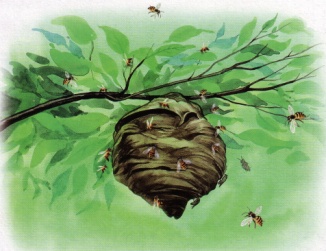 Родителям о правилах безопасности в природе летом«Живые опасности»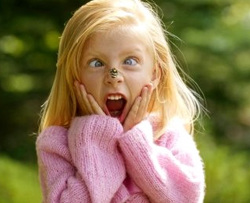 С наступлением лета в местах горожан (на дачах, в парках и лесах) появляется масса опасных представителей фауны: клещи, осы, пчелы, змеи и т.д. Они могут испортить отдых, лишив самого важного – здоровья. Клещи.	С самого начала весны на дачах, в городских парках, в лесополосах притаились крошечные, но очень опасные насекомые. Они являются причиной заболевания – клещевой энцефалит.Меры безопасности:1.Надевайте в лес закрытую одежду.2.Применяйте отпугивающие клещей препараты. Они называются репеллентами и выпускаются в форме мазей.3.По возвращении из леса обязательно осмотрите свои одежду и тело. Попав на человека, клещ, как правило, не впивается в кожу сразу, а ещё долго ищет место, куда присосаться, и есть шанс вовремя его обнаружить.Что делать после укуса?	Немедленно ехать к врачу! Он профессионально удалит клеща, а также введет противоэнцефалитные  препараты – йодоантипирин и иммуноглобулин.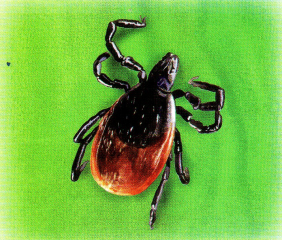 Гусеницы.	В нашей стране имеется несколько видов гусениц, волоски которых ядовиты. Ядовитые железы имеют гусеницы бабочек кистехвостов, капустниц, медведиц, шелкопрядов.	Отравление ядовитыми волосками происходит как при соприкосновении с самой гусеницей, так и с ее волосяным покровом, разносимым ветром. Волоски, снабженные зазубринами, внедряются в кожу и вызывают дерматит. Наибольшие страдания доставляют волоски, попавшие в глаза. Еще более тяжелы отравления при их проникновении в пищеварительный тракт вместе с пищей или в дыхательные пути с ветром. Многочисленные волоски, попавшие в кожу, могут вызвать обширный отек. При попадании жгучих волосков в рот возникает стоматит, а при поражении слизистой оболочки глаз – конъюнктивит.	Меры безопасности:1.Использовать при работе в местах сосредоточения гусениц перчатки, защитные очки и марлевые повязки, а детей предупреждать об опасности этих на первый взгляд невинных насекомых.Что делать после укуса?В случае поражения кожи волосками гусениц пострадавшие участки обрабатывают 2%-ным раствором соды. При попадании же ядовитых волосков внутрь необходимо сделать промывание желудка водой и принять активированный уголь, а также выпить стакан молока. 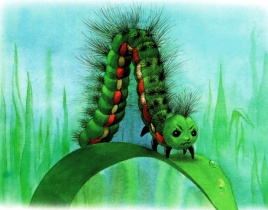 Змеи.	Гадюка – существо не агрессивное, сама никогда нападать не станет. Укусит она лишь в том случае, если на нее наступили или схватили ее. То, что яд гадюки смертельно опасен, - распространенное заблуждение. Однако, с учетом того, что примерно 1/5 населения России – аллергики, предсказать последствия попадания яда в конкретный организм довольно сложно. Он может стать причиной анафилактического шока и вызвать смерть.Меры безопасности:1.Помните о змеях и смотрите под ноги на даче и в лесу.2.Не суйте руки под камни, коряги или в норки.3.Если увидели змею, тихонько покиньте место ее обитания.Что делать в случае  укуса?1.Вызовите «скорую помощь» - в больнице пострадавшему введут противозмеиную и противостолбнячную сыворотки.2.До приезда врача придайте пострадавшей конечности срединное положение, а лучше подвяжите ее. Но ни в коим случае не накладывайте жгут!3.Обработайте место укуса антисептиком – спиртом или раствором перекиси водорода.4.Пейте больше жидкости.5.Попытайтесь высосать яд из места укуса. Предварительно убедитесь, что у вас во рту нет ранок или больного зуба.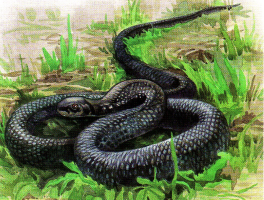 